Year of birthNationalityPhone: Address: Email: Summary	Here you write a lucid summary about yourself and your experience. What made ​​you apply for the assignment? What are your key personal qualities in the consultant role? The text should be between ten and twenty lines.Professional experienceAssignmentsWhich assignments have you performed? List them in chronological order with the most recent assignment at the top. It is important that you provide the company name, date and your role, a description of the assignment and technical environment / methodology. Here are two examples:2010 08 – 2011 04		Grand Bank Inc.Project ManagerJohn was the project manager for a development project for the Grand Bank internet banking. The project aimed to develop a clearer interface and easier login. John was a member of the project from start to finish, he was involved the demands of the job and was responsible for the recruitment of other project participants. At its peak, John was responsible for 15 people, and he reported to the IT manager. The project was very successful and including Computer Sweden wrote an article about the project.Technical environment: Java, HTML, PROPS, RUP, MS Project, MS Office, MS Visio, PrimaVera2011 – 2013			The Phone Company Software Developer & TeamleaderJohn worked with software development of the media gateway product (MGW) and he was responsible for the development of the ISDN Layer 2 (LAPD) on the new MGU card. The development included system architecture, design with UML, coding in C ++ with Linux for PPC and Intel architecture as well as host and target environment tests.John was also a team leader for a group of 5 people whom two were located in India. Responsibilities included technical responsibility and reporting of progress, risk, etc., to project management.Technical environment: Eclipse, NetBeans, UML, RUP, Linux, C ++, Ruby, Boost, STLEmployments What are your employments? List them in chronological order with the most recent position at the top.CompetenciesTechnologies, systems, tools & techniquesWhich technologies, systems, tools and methodologies you have experience with. Please divide them in subcategories. For example, like this:Methodologies: Rup, Scrum, TDD, BDD, Six Sigma, LeanTools: Visual Studio, WCF, BizTalk, SourceSafe, Clearcase, TFS, SubversionProgramming languages: .NET 3.0, 3.5, 4.0, VB.NET, ASP.NET, C#, VB6Databases: SQL Server 2000/2005/2008R2, Oracle, DB2Operating systems: Windows XP, Windows 7, LinuxEducationsList your educations in chronological order with the most recent at the top.CoursesList your courses in chronological order with the most recent at the top.CertificationsDo you have any certifications? List them in chronological order with the most recent at the top.LanguagesWhich language do you speak and at what level?PersonalHere you can write about your personal characteristics, interests, family circumstances or anything that may be interesting.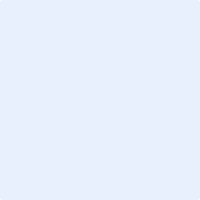 